UNIVERSITA’ DEGLI STUDI DI PERUGIADipartimento di Scienze Farmaceutiche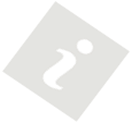 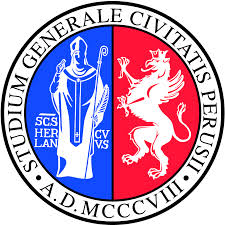 CORSO DI LAUREA MAGISTRALE  IN FARMACIA a.a. 2016-2017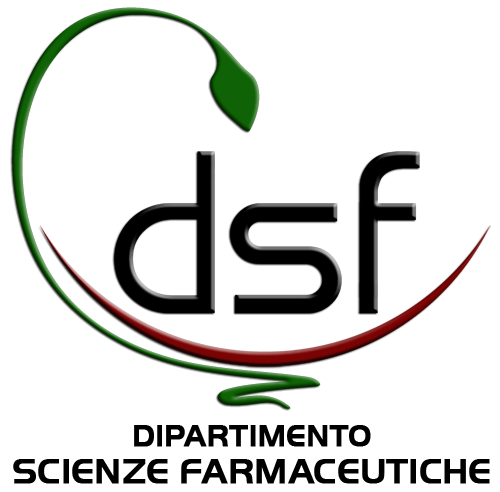 Tirocinio professionale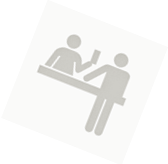 Tirocinio professionaleDisposizioniIn attuazione della Direttiva Comunitaria 2005/36/CE gli studenti sono tenuti a svolgere il tirocinio professionale presso una farmacia privata, comunale od ospedaliera per almeno sei mesi a tempo pieno, in conformità a quanto stabilito dal  Regolamento del Tirocinio Professionale.L’ordinamento didattico prevede 30  crediti formativi per il tirocinio professionale. Il tirocinio consiste nella partecipazione dello studente all’attività della farmacia ospitante ed è finalizzato a fornire specifiche conoscenze professionali necessarie per l’ammissione all’esame di stato di abilitazione all’esercizio della professione di Farmacista.Il Dipartimento di Scienze Farmaceutiche si avvale della collaborazione degli Ordini dei Farmacisti della Provincia di Perugia e della Provincia di Terni, con i quali ha stipulato un’apposita convenzione.Hanno aderito a tale convenzione gli Ordini dei Farmacisti delle seguenti province: Agrigento, Ancona, Arezzo, Ascoli Piceno, Asti, Avellino, Bari, Brindisi, Benevento, Bolzano, Caltanissetta, Cosenza, Catanzaro, Cagliari, Catania, Chieti, Campobasso, Caserta, Crotone, Frosinone, Forli', Foggia, Grosseto, L'aquila, Latina, Lecce, Livorno, Matera, Macerata, Nuoro, Pesaro E Urbino, Padova, Palermo, Potenza, Pescara, Ragusa, Rieti, Reggio Calabria, Roma, Sassari, Salerno, Siena, Siracusa, Taranto, Teramo, Trento, Trapani, Viterbo, Vibo Valentia.Il tirocinio professionale può inoltre essere effettuato nell’ambito di accordi di mobilità degli studenti, tra i quali l’accordo stipulato con  di Pittsburgh per quattro posti presso tale Ateneo.RequisitiPer iniziare il tirocinio professionale lo studente deve aver frequentato il corso integrato di “Tecnologia, Socioeconomia e Legislazione Farmaceutiche I e II” e aver conseguito almeno 170 CFU.Documenti necessariPer svolgere il tirocinio professionale  è necessario:Stampare dal SOL il bollettino di versamento per il libretto di tirocinio, Consegnare la ricevuta dell’avvenuto pagamento e  del libretto di tirocinio  all’ Ufficio Gestione Carriere Studenti. I seguenti documenti compilati:Inizio tirocinio Fine tirocinioLibretto di tirociniodovranno essere consegnati dallo studente a:Ufficio Didattica – Dott.ssa Daniela Santantonio,Via A. Fabretti, n.48 06123 PerugiaOrario di apertura al pubblicoDal lunedì al giovedìOre 9.00 – 13.00